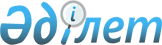 О присвоении наименования улицам в селе Киялы Киялинского сельского округа Аккайынского района Северо-Казахстанской областиРешение акима Киялинского сельского округа Аккайынского района Северо-Казахстанской области от 8 октября 2012 года N 10. Зарегистрировано Департаментом юстиции Северо-Казахстанской области 13 ноября 2012 года за N 1944.
      Сноска. В текст на государственном языке внесены изменения, текст на русском языке не меняется, решением акима Киялинского сельского округа Аккайынского района Северо-Казахстанской области от 24.08.2018 № 22 (вводится в действие по истечении десяти календарных дней после дня его первого официального опубликования).
      В соответствии с подпунктом 4) статьи 14 Закона Республики Казахстан от 8 декабря 1993 года "Об административно-территориальном устройстве Республики Казахстан, пунктом 2 статьи 35 Закона Республики Казахстан от 23 января 2001 года "О местном государственном управлении и самоуправлении в Республике Казахстан", с учетом мнения населения села Киялы, аким Киялинского сельского округа Аккайынского района Северо-Казахстанской области РЕШИЛ:
      1. Присвоить наименования улицам в селе Киялы Киялинского сельского округа Аккайынского района Северо-Казахстанской области согласно приложения к настоящему решению.
      2. Контроль за исполнением настоящего решения оставляю за собой.
      3. Настоящее решение вводится в действие по истечении десяти календарных дней после дня его первого официального опубликования. Наименование улиц села Киялы Киялинского сельского округа Аккайынского района Северо-Казахстанской области
      Первая улица - улица Электрическая
      Вторая улица – улица Калинина
      Третья Улица - улица Ленина
      Четвертая - улица Пионерская
      Пятая улица - улица Октябрьская
      Шестая улица – улица Советская
      Седьмая улица – улица Мира
      Восьмая улица - улица Лихачева 
      Девятая улица - улица Комсомольская
      Десятая улица - улица Гагарина
      Одиннадцатая улица - улица С.Муканова
      Двенадцатая улица – улица Чапаева 
      Тринадцатая улица – улица Юбилейная
      Четырнадцатая улица – улица Садовая
      Пятнадцатая улица – улица Горького
      Шестнадцатая улица- улица Учебная
      Семнадцатая улица- улица Луговая
      Восемнадцатая улица- улица Механизаторская
      Девятнадцатая улица- улица Дорожная
      Двадцатая улица- улица Южная
      Двадцать первая улица- улица Титова
      Двадцать вторая улица - улица Элеваторная
      Двадцать третье улица- улица Кирова
      Двадцать четвертая улица – улица Нефтебазовская
      Двадцать пятая улица- улица Станционная
      Двадцать шестая улица - улица Сенная
      Двадцать седьмая улица - улица Западная
      Двадцать восьмая улица- улица Абая 
      Двадцать девятая улица- улица Степная
					© 2012. РГП на ПХВ «Институт законодательства и правовой информации Республики Казахстан» Министерства юстиции Республики Казахстан
				
      Аким округа

Н. Стригун

      "Согласовано" 

      Начальник

      государственного учреждения

      "Аккайынский районный отдел

      культуры и развития языков"

О. Плищенко

      8 октября 2012 год

      "Согласовано" 

      Начальник

      государственного учреждения

      "Аккайынский районный 

      отдел строительства"

А. Шабаев

      8 октября 2012 год
Приложение к решению акима округа от 8 октября 2012 года № 10